
                      REFERENCE IN SUPPORT AN INDIVIDUAL APPLICATION 
                                          FOR PROFESSIONAL RECOGNITION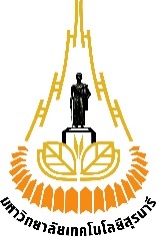 1. PRELIMINARY DETAILS OF REFEREE2. REFERENCE STATEMENTYour NameTitleSchool/Service/UniversityContact detailsRelationship to the Applicant HEA category of fellowship of referee (please indicate as appropriate) None*    Associate Fellow Fellow   Senior Fellow     Principal Fellow*If not, please give brief details of your role(s) related in education over the last five yearsPlease comment here on the validity of the evidence in the application. Referees for applicants for the categories of Professional Recognition should also attest to the quality of the applicant’s teaching and/or support for learning.I am writing to give my unreserved support for …(Applicant name)…………. to be awarded … (Associate Fellowship)….. status by the Higher Education Academy.Please add here any additional comments you wish to addSigned …………………………………………………………………………………………..Your full name………………………………………………………………………………….Position ………………………………………………………………………………………...E-mail ……………………………………………………………………………………………Date …………/………..…/……………